Publicado en Madrid / Barcelona  el 18/09/2019 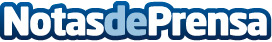 Inteligencia Artificial contra el absentismo laboral - AIS Group Además de reducir los costes provocados por el absentismo, los modelos basados en IA permiten abordar estrategias personalizadas que favorezcan la actitud positiva y responsable de los empleados.	Un alto porcentaje del absentismo es provocado por la insatisfacción de los empleados por trabajar en un turno determinado, por las funciones a realizar, el entorno físico o por cómo se resuelven las puntas de trabajoDatos de contacto:Maria de la Plaza620 059 329Nota de prensa publicada en: https://www.notasdeprensa.es/inteligencia-artificial-contra-el-absentismo Categorias: Nacional Inteligencia Artificial y Robótica Sociedad Madrid Cataluña Recursos humanos http://www.notasdeprensa.es